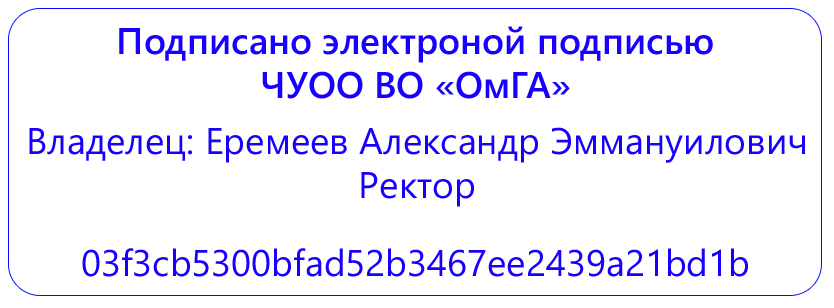 Частное учреждение образовательная организация высшего образования«Омская гуманитарная академия»Кафедра «Информатики, математики и естественнонаучных дисциплин»ПРОГРАММА ПРАКТИКИПРОИЗВОДСТВЕННАЯ ПРАКТИКА(Научно-исследовательская работа)Б2.В.02(Н)по основной профессиональной образовательной программе высшего образования – программе бакалавриата(программа академического бакалавриата)Направление подготовки 42.03.01 Реклама и связи с общественностью (уровень бакалавриата)
Направленность (профиль) программы «Реклама и связи с общественностью в коммерческой сфере»Виды профессиональной деятельности: организационно-управленческая; коммуникационная; рыночно-исследовательская и прогнозно-аналитическая (основной) Для обучающихся:заочной формы обучения 2018 года набора Омск 2022Составитель:к.фил.н., доцент _________________ /Кациель С.А./Программа практики одобрена на заседании кафедры  «Информатики, математики и естественнонаучных дисциплин»Протокол от 25.03.2022 г. № 8Зав. кафедрой  к.п.н., профессор_________________ /О.Н. Лучко/СОДЕРЖАНИЕПрограмма практики   составлена в соответствии с:- Федеральным законом Российской Федерации от 29.12.2012 № 273-ФЗ «Об образовании в Российской Федерации»;- Федеральным государственным образовательным стандартом высшего образования по направлению подготовки 42.03.01 Реклама и связи с общественностью (уровень бакалавриата), утвержденного Приказом Минобрнауки России от 11.08.2016 N 997
 (зарегистрирован в Минюсте России 25.08.2016 N 43414) (далее - ФГОС ВО, Федеральный государственный образовательный стандарт высшего образования);- Порядком организации и осуществления образовательной деятельности по образовательным программам высшего образования - программам бакалавриата, программам специалитета, программам магистратуры, утвержденным приказом Министерства науки и высшего образования Российской Федерации от 06.04.2021 № 245 (зарегистрирован Минюстом России 13.08.2021, регистрационный № 64644, (далее - Порядок организации и осуществления образовательной деятельности по образовательным программам высшего образования).Программа практики составлена в соответствии с локальными нормативными актами ЧУОО ВО «Омская гуманитарная академия» (далее – Академия; ОмГА):- «Положением о порядке организации и осуществления образовательной деятельности по образовательным программам высшего образования - программам бакалавриата, программам магистратуры», одобренным на заседании Ученого совета от 28.02.2022 (протокол заседания № 7), Студенческого совета ОмГА от 28.02.2022 (протокол заседания № 8), утвержденным приказом ректора от 28.02.2022 № 23;- «Положением о порядке проведения государственной итоговой аттестации по образовательным программам высшего образования - программам бакалавриата и программам магистратуры», одобренным на заседании Ученого совета от 28.08.2017 (протокол заседания № 1), Студенческого совета ОмГА от 28.08.2017 (протокол заседания № 1), утвержденным приказом ректора от 28.08.2017 № 37;- «Положением о порядке разработки и утверждения образовательных программ», одобренным на заседании Ученого совета от 28.02.2022 (протокол заседания № 7), Студенческого совета ОмГА от 28.02.2022 (протокол заседания № 8), утвержденным приказом ректора от 28.02.2022 № 23;- «Положением об обучении по индивидуальному учебному плану, в том числе, ускоренном обучении, студентов, осваивающих основные профессиональные образовательные программы высшего образования - программы бакалавриата, магистратуры», одобренным на заседании Ученого совета от 28.02.2022 (протокол заседания № 7), Студенческого совета ОмГА от 28.02.2022 (протокол заседания № 8), утвержденным приказом ректора от 28.02.2022 № 23;- «Положением о порядке разработки и утверждения адаптированных образовательных программ высшего образования – программ бакалавриата, программам магистратуры для лиц с ограниченными возможностями здоровья и инвалидов», одобренным на заседании Ученого совета от 28.02.2022 (протокол заседания № 7), Студенческого совета ОмГА от 28.02.2022 (протокол заседания № 8), утвержденным приказом ректора от 28.02.2022 № 23;- учебным планом по основной профессиональной образовательной программе высшего образования – программе бакалавриата по направлению подготовки 42.03.01 Реклама и связи с общественностью (уровень бакалавриата), направленность (профиль) программы «Реклама и связи с общественностью в коммерческой сфере»; форма обучения – заочная на 2022/2023 учебный год, утвержденным приказом ректора от 28.03.2022 № 28;Возможность внесения изменений и дополнений в разработанную Академией образовательную программу в части программы производственной практики (научно-исследовательская работа) в течение 2022/2023 учебного года:При реализации образовательной организацией основной профессиональной образовательной программы высшего образования - программы бакалавриата по направлению подготовки 42.03.01 Реклама и связи с общественностью (уровень бакалавриата), направленность (профиль) программы «Реклама и связи с общественностью в коммерческой сфере»; вид учебной деятельности – программа академического бакалавриата; виды профессиональной деятельности: организационно-управленческая; коммуникационная; рыночно-исследовательская и прогнозно-аналитическая (основной); очная и заочная формы обучения в соответствии с требованиями законодательства Российской Федерации в сфере образования, Уставом Академии, локальными нормативными актами образовательной организации при согласовании со всеми участниками образовательного процесса образовательная организация имеет право внести изменения и дополнения в разработанную ранее программу производственной практики (научно-исследовательская работа) в течение 2022/2023 учебного года.Указание вида практики, способа и формы ее проведенияВид практики:  Производственная практика.Тип практики: Научно-исследовательская работа.Способы проведения практики: стационарная; выездная.Форма проведения практики: дискретно: по периодам проведения практик.Перечень планируемых результатов обучения при прохождении практики, соотнесенных с планируемыми результатами освоения образовательной программы	В соответствии с требованиями Федерального государственного образовательного стандарта высшего образования по направлению подготовки 42.03.01 Реклама и связи с общественностью (уровень бакалавриата), утвержденного Приказом Минобрнауки России от 11.08.2016 N 997 (зарегистрирован в Минюсте России 25.08.2016 N 43414), при разработке основной профессиональной образовательной программы (далее - ОПОП) бакалавриата определены возможности Академии в формировании компетенций выпускников.Процесс обучения при прохождении Производственной практики (научно-исследовательская работа) направлен на формирование следующих компетенций:  Указание места практики в структуре образовательной программыПрактика Б2.В.02(Н) Производственная практика (научно-исследовательская работа) относится к вариативной части блока Б2. ПрактикиПроизводственная практика в соответствии с учебным планом проводится:очная форма обучения -  2 курс, 4 семестрзаочная форма обучения -  3 курс, 5 семестр4. Указание объема практики в зачетных единицах и ее продолжительности в неделях либо в академических или астрономических часахОбъем практики – 6 зачетных единицы – 216 академических часов – 4 недели5. Содержание практикиСодержание практики для очной и заочной форм обученияТематика НИРАнализ PR-деятельности организации Анализ деятельности по формированию и поддержанию имиджа компании PR-инструменами.Анализ и совершенствование PR и рекламной деятельности малого предприятия Анализ опыта проведения презентаций.Анализ рекламного рынка Анализ рекламной политики компании Анализ роли спонсорства и благотворительности в продвижении компании. Анализ современной практики работы со СМИ в государственных (муниципальных) органах. Анализ современной практики работы со СМИ в коммерческой организации. Анализ современной практики работы со СМИ в ходе PR-кампании. Анализ технических нововведений в рекламной кампании на конкурентоспособность товара Антикризисный PR в туризме Благотворительность как инструмент PR-деятельностиБрендинг как объект социально-экономического развитияБюджет расходов на рекламные мероприятия и эффективность от их проведения  Вербальные коммуникации в PRВзаимодействие государственных органов с органами по связям с общественностью Влияние моды на контекст рекламных роликов,Внутренний имидж организации: особенности и способы построения. Внутрикорпоративные мероприятия как PR-технологии.Внутриорганизационные коммуникации в PR Возможности печатной рекламы Выставки как специальные мероприятия в связях с общественностьюПрактика предусматривает следующие формы организации учебного процесса: конференции (установочная и итоговая), консультации руководителя практики (по мере необходимости).Производственная практика может проводиться в профильных организациях, имеющих договор о сотрудничестве с Академией, либо в подразделении Омской гуманитарной академии (на выпускающей кафедре «Информатики, математики и естественнонаучных дисциплин»Руководство практикой осуществляется преподавателями ОмГА и специалистами профильных организаций. Руководители практики назначаются приказом ректора. Для решения общих организационных вопросов руководителем практики от ОмГА проводятся конференции:Установочная конференция (первый учебный день практики) - обучающиеся получают Программу практики, проходят необходимый инструктаж, распределяются но базам прохождения практики, знакомятся с руководителями практики, уточняют с ними порядок работы;Итоговая конференция (последний учебный день практики) - комиссия в составе зав. кафедрой, руководителя практики на основании представленных каждым обучающимся отчетных документов проводит дифференцированный зачет (с оценкой).На итоговой конференции освещаются следующие вопросы:•	выступления обучающихся, прошедших практику (в виде докладов, заранее подготовленных отдельными обучающимися или группой);•	отчеты о результатах практики руководителей практики;•	обсуждение актуальных проблем производственной практики.В период практики обучающиеся выполняют следующие обязанности: Обучающийся обязан находиться на определенном для него руководителем рабочем месте и выполнять задания в соответствии с рабочим графиком (планом) проведения практики.Практикант выполняет все виды работ, предусмотренные планом практики, тщательно готовится к ним, проявляет организованность и дисциплинированность. Обучающийся подчиняется правилам внутреннего распорядка организации, на базе которой проводится практика, распоряжениям администрации и руководителей практики.В случае невыполнения требований, предъявляемых практиканту, обучающийся может быть отстранен от практики.* Примечания:а) Для обучающихся по индивидуальному учебному плану - учебному плану, обеспечивающему освоение соответствующей образовательной программы на основе индивидуализации ее содержания с учетом особенностей и образовательных потребностей конкретного обучающегося, в том числе при ускоренном обучении:При разработке образовательной программы высшего образования в части программы производственно практики (научно-исследовательская работа) согласно требованиям частей 3-5 статьи 13, статьи 30, пункта 3 части 1 статьи 34 Федерального закона Российской Федерации от 29.12.2012 № 273-ФЗ «Об образовании в Российской Федерации»; пунктов 16, 38 Порядка организации и осуществления образовательной деятельности по образовательным программам высшего образования – программам бакалавриата, программам специалитета, программам магистратуры, утвержденного приказом Минобрнауки России от 05.04.2017 № 301 (зарегистрирован Минюстом России 14.07.2017, регистрационный № 47415), объем дисциплины в зачетных единицах с указанием количества академических или астрономических часов, выделенных на контактную работу обучающихся с преподавателем (по видам учебных занятий) и на самостоятельную работу обучающихся образовательная организация устанавливает в соответствии с утвержденным индивидуальным учебным планом при освоении образовательной программы обучающимся, который имеет среднее профессиональное или высшее образование, и (или) обучается по образовательной программе высшего образования, и (или) имеет способности и (или) уровень развития, позволяющие освоить образовательную программу в более короткий срок по сравнению со сроком получения высшего образования по образовательной программе, установленным Академией в соответствии с Федеральным государственным образовательным стандартом высшего образования (ускоренное обучение такого обучающегося по индивидуальному учебному плану в порядке, установленном соответствующим локальным нормативным актом образовательной организации).б) Для обучающихся с ограниченными возможностями здоровья и инвалидов:При разработке адаптированной образовательной программы высшего образования, а для инвалидов - индивидуальной программы реабилитации инвалида в соответствии с требованиями статьи 79 Федерального закона Российской Федерации от 29.12.2012 № 273-ФЗ «Об образовании в Российской Федерации»; раздела III Порядка организации и осуществления образовательной деятельности по образовательным программам высшего образования – программам бакалавриата, программам специалитета, программам магистратуры, утвержденного приказом Минобрнауки России от 05.04.2017 № 301 (зарегистрирован Минюстом России 14.07.2017, регистрационный № 47415), Федеральными и локальными нормативными актами, Уставом Академии образовательная организация устанавливает конкретное содержание рабочих программ дисциплин и условия организации и проведения конкретных видов учебных занятий, составляющих контактную работу обучающихся с преподавателем и самостоятельную работу обучающихся с ограниченными возможностями здоровья (инвалидов) (при наличии факта зачисления таких обучающихся с учетом конкретных нозологий).в) Для лиц, зачисленных для продолжения обучения в соответствии с частью 5 статьи 5 Федерального закона от 05.05.2014 № 84-ФЗ «Об особенностях правового регулирования отношений в сфере образования в связи с принятием в Российскую Федерацию Республики Крым и образованием в составе Российской Федерации новых субъектов - Республики Крым и города федерального значения Севастополя и о внесении изменений в Федеральный закон «Об образовании в Российской Федерации»:При разработке образовательной программы высшего образования согласно требованиями частей 3-5 статьи 13, статьи 30, пункта 3 части 1 статьи 34 Федерального закона Российской Федерации от 29.12.2012 № 273-ФЗ «Об образовании в Российской Федерации»; пункта 20 Порядка организации и осуществления образовательной деятельности по образовательным программам высшего образования – программам бакалавриата, программам специалитета, программам магистратуры, утвержденного приказом Минобрнауки России от 05.04.2017 № 301 (зарегистрирован Минюстом России 14.07.2017, регистрационный № 47415), объем дисциплины в зачетных единицах с указанием количества академических или астрономических часов, выделенных на контактную работу обучающихся с преподавателем (по видам учебных занятий) и на самостоятельную работу обучающихся образовательная организация устанавливает в соответствии с утвержденным индивидуальным учебным планом при освоении образовательной программы обучающимися, зачисленными для продолжения обучения в соответствии с частью 5 статьи 5 Федерального закона от 05.05.2014 № 84-ФЗ «Об особенностях правового регулирования отношений в сфере образования в связи с принятием в Российскую Федерацию Республики Крым и образованием в составе Российской Федерации новых субъектов - Республики Крым и города федерального значения Севастополя и о внесении изменений в Федеральный закон «Об образовании в Российской Федерации», в течение установленного срока освоения основной профессиональной образовательной программы высшего образования с учетом курса, на который они зачислены (указанный срок может быть увеличен не более чем на один год по решению Академии, принятому на основании заявления обучающегося).г) Для лиц, осваивающих образовательную программу в форме самообразования (если образовательным стандартом допускается получение высшего образования по соответствующей образовательной программе в форме самообразования), а также лиц, обучавшихся по не имеющей государственной аккредитации образовательной программе:При разработке образовательной программы высшего образования согласно требованиям пункта 9 части 1 статьи 33, части 3 статьи 34 Федерального закона Российской Федерации от 29.12.2012 № 273-ФЗ «Об образовании в Российской Федерации»; пункта 43 Порядка организации и осуществления образовательной деятельности по образовательным программам высшего образования – программам бакалавриата, программам специалитета, программам магистратуры, утвержденного приказом Минобрнауки России от 05.04.2017 № 301 (зарегистрирован Минюстом России 14.07.2017, регистрационный № 47415), объем дисциплины в зачетных единицах с указанием количества академических или астрономических часов, выделенных на контактную работу обучающихся с преподавателем (по видам учебных занятий) и на самостоятельную работу обучающихся образовательная организация устанавливает в соответствии с утвержденным индивидуальным учебным планом при освоении образовательной программы обучающегося, зачисленного в качестве экстерна для прохождения промежуточной и(или) государственной итоговой аттестации в Академию по соответствующей имеющей государственную аккредитацию образовательной программе в порядке, установленном соответствующим локальным нормативным актом образовательной организации.6. Указание форм отчетности по практикеПромежуточная аттестация по производственной практике (Научно-исследовательская работа) проводится в форме дифференцированного зачета (зачета с оценкой).По итогам практики каждый обучающийся оформляет и передает на кафедру отчет о прохождении практики в виде пакета документов, состав которого включает в себя:1)  Титульный лист (Приложение А). 2) Задание на практику (Приложение Б). Рекомендуемая структура задания: Цели и задачи, содержание работы, содержание отчета.3)  Совместный рабочий график (план) проведения практики (Приложение В).4)  Содержание (наименования разделов отчета с указанием номеров страниц).5) Описание рабочего места.Необходимо привести общую характеристику профильной организации в целом, а также подразделения, в котором непосредственно проводится практика, описание должности и рабочего места, особенностей технологических процессов и документооборота в подразделении, привести организационную структуру принимающей организации. При прохождении практики в условиях НИИ освещается основная проблема, над решением которой работает отдел или лаборатория. Указываются сведения об организации, на базе которой проходила практика: организационная форма, структура организации, взаимодействие её подразделений, профиль деятельности, решаемые задачи.6) Основная часть отчета (аналитическая, организационная, проектная, исследовательская). В этой части отчета необходимо подробно показать, каким образом студент решал поставленные перед ним задачи, в каких работах участвовал, какое оборудование использовал (и/или программное обеспечение) при прохождении практики. 7)  Заключение. Содержит анализ результатов прохождения практики в виде кратких, четко сформулированных рекомендаций, оценок, обобщений и выводов; 8) Список использованных источников.9) Приложения (иллюстрации, таблицы, карты, текст вспомогательного характера). 10) Дневник практики (Приложение Г).11) Отзыв-характеристика руководителя практики от профильной организации (Приложение Д).Отчет о прохождении практики должен включать в себя развернутое изложение содержания работы практиканта и полученных им результатов в соответствии с тематикой НИР. Рекомендуемый объём отчета: 20-30 страниц, включая приложения.Отчет о прохождении практики составляется на основе материалов, собранных и обработанных студентом в период практики.Ожидаемые результаты от научно-исследовательской работы: - понимание методологии научного исследования и умение применить их при работе над выбранной темой исследования; - умение использовать современные методы сбора, анализа и обработки научной информации; - умение изложить научные знания по проблеме исследования в виде отчетов, публикаций докладов. По итогам работы обучающийся предоставляет на кафедру отчет о научно-исследовательской работе, подлежащий обсуждению и защите. Основными формами работ, выполняемых обучающимися являются: теоретическая работа, направленная на обоснование научной и практической значимости, выбор методической базы планируемого исследования; практическая работа, связанная с проведением собственного исследования и формированием аннотированного списка источников; обобщение полученных научных результатов; выступление с докладами и сообщениями на научных конференциях. – выводы о том, в какой мере практика способствовала закреплению и углублению теоретических знаний и приобретению практических навыков.К отчету о прохождении практики прилагается заполненный дневник практики. Дневник заполняется студентом, его подписывает руководитель практики от организации, в которой проводилась практика. В дневнике должны быть изложены ежедневные (еженедельные) записи о выполненных практикантом видах работ в период прохождения практики. Наблюдения руководителя практики от организации о работе студента, отмеченные им деловые качества, навыки, умения, отношение к работе отражается в Отзыве-характеристике руководителя практики от профильной организации.Отзыв заверяется печатью организации и подписью руководителя от профильной организации. Отзыв содержит рекомендуемую оценку по 4-балльной системе («отлично», «хорошо» «удовлетворительно», «неудовлетворительно»).Процедура зашиты отчета включает в себя представление практикантом доклада о результатах прохождения практики с последующим обсуждением и ответами практиканта на вопросы преподавателя. Проведение подобной формы учебной работы направлено на реализацию двух основных задач:•	в результате непосредственного контакта с преподавателем практикант получает обратную связь, где он может понять и исправить свои ошибки, допущенные им в процессе всей работы;•	публичная защита способствует формированию навыков устной речи, выделению главного, подбору аргументов при отстаивании собственной точки зрения, умению быстро реагировать на поставленные преподавателем вопросы.7. Перечень учебной литературы и ресурсов сети "Интернет", необходимых для проведения практикиПеречень учебной литературыОсновнаяФедотова Л.Н. Социология рекламной деятельности [Электронный ресурс]: учебник/ Федотова Л.Н.— Электрон. текстовые данные.— М.: Московский государственный университет имени М.В. Ломоносова, 2014.— 456 c.— Режим доступа: http://www.iprbookshop.ru/54663.html.— ЭБС «IPRbooks»Васильева Л.А. Реклама [Электронный ресурс]: учебное пособие/ Васильева Л.А.— Электрон. текстовые данные.— Саратов: Вузовское образование, 2016.— 102 c.— Режим доступа: http://www.iprbookshop.ru/39114.html.— ЭБС «IPRbooks»Жильцова, О. Н. Рекламная деятельность : учебник и практикум для бакалавриата и магистратуры / О. Н. Жильцова, И. М. Синяева, Д. А. Жильцов. — М. : Издательство Юрайт, 2017. — 233 с. — (Бакалавр и магистр. Академический курс). — ISBN 978-5-9916-9889-4. https://biblio-online.ru/book/47AF62A3-0EAE-4871-83A8-2C1DCEBF9036Есикова И.В. Подготовка и успешное проведение рекламных кампаний (2-е издание) [Электронный ресурс]/ Есикова И.В.— Электрон. текстовые данные.— М.: Дашков и К, Ай Пи Эр Медиа, 2016.— 125 c.— Режим доступа: http://www.iprbookshop.ru/57063.html.— ЭБС «IPRbooks»Гавра, Д. П. Основы теории коммуникации : учебник для академического бакалавриата / Д. П. Гавра. — 2-е изд., испр. и доп. — М. : Издательство Юрайт, 2017. — 282 с. — (Серия : Бакалавр. Академический курс). — ISBN 978-5-534-01025-1. https://www.biblio-online.ru/book/D33B5A6A-CBDA-420A-A17C-E1F5179DBB3A Маркетинг в отраслях и сферах деятельности : учебник и практикум для академического бакалавриата / С. В. Карпова [и др.] ; под общ. ред. С. В. Карповой, С. В. Мхитаряна. — М. : Издательство Юрайт, 2017. — 404 с. — (Бакалавр. Академический курс). — ISBN 978-5-9916-9070-6. https://biblio-online.ru/book/2740C8E3-D2DF-4A4C-906E-24484CACD467Щепилова, Г. Г. Реклама : учебник для академического бакалавриата / Г. Г. Щепилова, К. В. Щепилов. — 2-е изд., перераб. и доп. — М. : Издательство Юрайт, 2017. — 381 с. — (Бакалавр. Академический курс). — ISBN 978-5-534-01220-0. https://biblio-online.ru/book/5B5AE353-53DD-40E6-AEE5-60670F5234CEСиняева, И. М. Реклама и связи с общественностью : учебник для бакалавров / И. М. Синяева, О. Н. Жильцова, Д. А. Жильцов. — М. : Издательство Юрайт, 2017. — 552 с. — (Бакалавр. Академический курс). — ISBN 978-5-9916-3181-5. https://biblio-online.ru/book/C22451DB-704D-4373-87DC-32CA2CE273BFДополнительнаяФедотова, Л. Н. Реклама: теория и практика : учебник для академического бакалавриата / Л. Н. Федотова. — М. : Издательство Юрайт, 2017. — 391 с. — (Бакалавр. Академический курс). — ISBN 978-5-534-01290-3. https://biblio-online.ru/book/164B20C5-2343-47F1-884F-6557E25149FDГуревич, П. С. Социология и психология рекламы : учебное пособие для вузов / П. С. Гуревич. — 2-е изд., испр. и доп. — М. : Издательство Юрайт, 2017. — 462 с. — (Авторский учебник). — ISBN 978-5-534-02457-9. https://biblio-online.ru/book/5BE0D083-D344-4AF0-B3E5-C4BEE5ECA6F4Маркетинг в сервисе [Электронный ресурс]: учебное пособие/ — Электрон. текстовые данные.— М.: Московский городской педагогический университет, 2013.— 44 c.— Режим доступа: http://www.iprbookshop.ru/26518.— ЭБС «IPRbooks»Маркетинговые коммуникации : учебник и практикум для академического бакалавриата / О. Н. Жильцова [и др.] ; под общ. ред. О. Н. Жильцовой. — М. : Издательство Юрайт, 2017. — 458 с. — (Серия : Бакалавр. Академический курс). — ISBN 978-5-534-01201-9. https://www.biblio-online.ru/book/D5496F40-1F86-4930-A689-B975D3E248D2Кузьмина, Е. Е. Маркетинг : учебник и практикум для академического бакалавриата / Е. Е. Кузьмина. — М. : Издательство Юрайт, 2017. — 385 с. — (Бакалавр. Академический курс). — ISBN 978-5-9916-9118-5.Сайкин Е.А. Организация и проведение кампаний в связях с общественностью [Электронный ресурс]: учебное пособие/ Сайкин Е.А., Сергеева З.Н.— Электрон. текстовые данные.— Новосибирск: Новосибирский государственный технический университет, 2014.— 84 c.— Режим доступа: http://www.iprbookshop.ru/44973.html.— ЭБС «IPRbooks»Перечень ресурсов сети "Интернет"ЭБС IPRBooks  Режим доступа: http://www.iprbookshop.ruЭБС издательства «Юрайт» Режим доступа: http://biblio-online.ruЕдиное окно доступа к образовательным ресурсам. Режим доступа: http://window.edu.ru/Научная электронная библиотека e-library.ru Режим доступа: http://elibrary.ruРесурсы издательства Elsevier Режим доступа:  http://www.sciencedirect.comФедеральный портал «Российское образование» Режим доступа:  www.edu.ruЖурналы Кембриджского университета Режим доступа: http://journals.cambridge.orgЖурналы Оксфордского университета Режим доступа:  http://www.oxfordjoumals.orgСловари и энциклопедии на Академике Режим доступа: http://dic.academic.ru/Сайт Библиотеки по естественным наукам Российской академии наук. Режим доступа: http://www.benran.ruСайт Госкомстата РФ. Режим доступа: http://www.gks.ruСайт Российской государственной библиотеки. Режим доступа: http://diss.rsl.ruБазы данных по законодательству Российской Федерации. Режим доступа:  http://ru.spinform.ruКаждый обучающийся Омской гуманитарной академии в течение всего периода обучения обеспечен индивидуальным неограниченным доступом к электронно-библиотечной системе (электронной библиотеке) и к электронной информационно-образовательной среде Академии. Электронно-библиотечная система (электронная библиотека) и электронная информационно-образовательная среда обеспечивают возможность доступа обучающегося из любой точки, в которой имеется доступ к информационно-телекоммуникационной сети «Интернет», и отвечает техническим требованиям организации как на территории организации, так и вне ее.Электронная информационно-образовательная среда Академии обеспечивает: доступ к учебным планам, рабочим программам дисциплин (модулей), практик, к изданиям электронных библиотечных систем и электронным образовательным ресурсам, указанным в рабочих программах; фиксацию хода образовательного процесса, результатов промежуточной аттестации и результатов освоения основной образовательной программы; проведение всех видов занятий, процедур оценки результатов обучения, реализация которых предусмотрена с применением электронного обучения, дистанционных образовательных технологий; формирование электронного портфолио обучающегося, в том числе сохранение работ обучающегося, рецензий и оценок на эти работы со стороны любых участников образовательного процесса; взаимодействие между участниками образовательного процесса, в том числе синхронное и (или) асинхронное взаимодействие посредством сети «Интернет».8. Перечень информационных технологий, используемых при проведении практики, включая перечень программного обеспечения и информационных справочных системПри проведении установочной и итоговой конференций активно используется компьютерная техника для демонстрации компьютерных презентаций с помощью программы Microsoft Power Point, видеоматериалов, слайдов.В ходе представления докладов по итогам прохождения практики студенты представляют компьютерные презентации, подготовленные ими в часы самостоятельной работы.Электронная информационно-образовательная среда Академии, работающая на платформе LMS Moodle, обеспечивает:•	доступ к учебным планам, рабочим программам дисциплин (модулей), практик, к изданиям электронных библиотечных систем ( ЭБС IPRBooks, ЭБС Юрайт ) и электронным образовательным ресурсам, указанным в рабочих программах;•	фиксацию хода образовательного процесса, результатов промежуточной аттестации и результатов освоения программы бакалавриата;•	проведение всех видов занятий, процедур оценки результатов обучения, реализация которых предусмотрена с применением электронного обучения, дистанционных образовательных технологий;•	формирование электронного портфолио обучающегося, в том числе сохранение работ обучающегося, рецензий и оценок на эти работы со стороны любых участников образовательного процесса;•	взаимодействие между участниками образовательного процесса, в том числе синхронное и (или) асинхронное взаимодействие посредством сети «Интернет».При осуществлении образовательного процесса по дисциплине используются следующие информационные технологии:•	сбор, хранение, систематизация и выдача учебной и научной информации;•	обработка текстовой, графической и эмпирической информации;•	подготовка, конструирование и презентация итогов исследовательской и аналитической деятельности;•	самостоятельный поиск дополнительного учебного и научного материала, с использованием поисковых систем и сайтов сети Интернет, электронных энциклопедий и баз данных;•	использование электронной почты преподавателями и обучающимися для рассылки информации, переписки и обсуждения учебных вопросов.•	компьютерное тестирование;•	демонстрация мультимедийных материалов.ПЕРЕЧЕНЬ ПРОГРАММНОГО ОБЕСПЕЧЕНИЯ•	Microsoft Windows 10 Professional •	Microsoft Windows XP Professional SP3 •	Microsoft Office Professional 2007 Russian •	Cвободно распространяемый офисный пакет с открытым исходным кодом LibreOffice 6.0.3.2 Stable•	Антивирус Касперского•	Cистема управления курсами LMS Русский Moodle 3KLПЕРЕЧЕНЬ ИНФОРМАЦИОННЫХ СПРАВОЧНЫХ СИСТЕМ•	Справочная правовая система «Консультант Плюс»•	Справочная правовая система «Гарант»	9. Описание материально-технической базы, необходимой для проведения практикиВ соответствии с требованиями ФГОС ВО  Академия располагает материально-технической базой, соответствующей действующим противопожарным правилам и нормам и обеспечивающей проведение всех видов дисциплинарной и междисциплинарной подготовки, практической и научно-исследовательской работ обучающихся, предусмотренных учебным планом:учебные аудитории для проведения групповых и индивидуальных консультаций, текущего контроля и промежуточной аттестации; помещения для самостоятельной работы и помещения для хранения и профилактического обслуживания учебного оборудования. Помещения для самостоятельной работы обучающихся оснащены компьютерной техникой с возможностью подключения к сети "Интернет" и обеспечением доступа в электронную информационно-образовательную среду Академии;компьютерные классы, оборудованные мебелью, компьютерным оборудованием (с комплектом лицензионного программного обеспечения), видеопроекционным оборудованием, средствами звуковоспроизведения, и имеющие доступ к сети Интернет, информационно-образовательной среде Академии, электронно-библиотечной системе;библиотеку, имеющую рабочие места для студентов, оснащенные компьютерами (с комплектом лицензионного программного обеспечения), имеющими доступ к сети Интернет, информационно-образовательной среде Академии, электронно-библиотечной системе;специальные помещения укомплектованы специализированной мебелью и техническими средствами обучения, служащими для представления учебной информации большой аудитории.Каждый обучающийся в течение всего периода обучения обеспечен индивидуальным неограниченным доступом к электронно-библиотечной системе (электронной библиотеке) IprBooks (http://www.iprbookshop.ru/) и к электронной информационно-образовательной среде ОмГА. Электронно-библиотечная система (электронная библиотека) и электронная информационно-образовательная среда обеспечивают возможность доступа обучающегося из любой точки, в которой имеется доступ к информационно-телекоммуникационной сети "Интернет" (далее - сеть "Интернет"), как на территории Академии, так и вне ее.Электронно-библиотечная система (электронная библиотека) и электронная информационно-образовательная среда обеспечивает одновременный доступ не менее 25 процентов обучающихся по образовательной программе.	Профильные организации, заключившие с Академией «Договор о совместной деятельности по проведению практик обучающихся», предоставляют базу для проведения практики в соответствии с Программой практики (обеспечивают обучающимся возможность пользования лабораториями, кабинетами, мастерскими, библиотекой, технической и другой документацией в подразделениях организации, необходимыми для успешного прохождения практики и выполнения индивидуальных заданий), предоставляют рабочие места и обеспечивают возможность ознакомления и работы с нормативными документами организации. Помещения на базе прохождения практики должны соответствовать действующим санитарным и противопожарным нормам, а также требованиям техники безопасности при проведении учебных работ.По месту прохождения практики в профильной организации обучающимся предоставляется рабочее место, оборудованное необходимыми средствами для работы с документами и подготовки письменных материалов к отчету. Профильная организация, где проводится практика, должны быть оснащены современным компьютерным оборудованием, программным обеспечением, иметь возможность сбора и систематизация информационных и исходных данных,  совершенную организацию труда, а также располагать достаточным количеством квалифицированного персонала, необходимым для руководства практикой.Обработку полученных массивов данных рекомендуется (по желанию обучающегося) осуществлять в лаборатории информационно-коммуникационных технологий (ауд. 302 учебного корпуса, расположенного по адресу г.Омск, ул. 4-я Челюскинцев, 2а), оснащенной компьютерной техникой, подключенной к локальной вычислительной сети Академии.Помещение для самостоятельной работы обучающихся (ауд. 219 учебного корпуса, расположенного по адресу г.Омск, ул. 4-я Челюскинцев, 2а) оснащено компьютерной техникой  с высокоскоростным подключением к сети «Интернет» и обеспечением доступа в электронную информационно-образовательную среду Академии.Помещение для проведения защиты отчетов о прохождении практики (ауд. 200 учебного корпуса, расположенного по адресу г.Омск, ул. 4-я Челюскинцев, 2а) оснащено интерактивной трибуной (включающей в себя системный блок персонального компьютера и сенсорный монитор), беспроводной клавиатурой, беспроводным манипулятором типа «мышь», мультимедийным проектором, настенным моторизованным экраном, активной акустической системой. 	10. Особенности организации и проведения практики для инвалидов и лиц с ограниченными возможностями здоровья	Практика для обучающихся с ограниченными возможностями здоровья и инвалидов проводится с учетом особенностей их психофизического развития, индивидуальных возможностей и состояния здоровья. Особенности прохождения практики инвалидами и лицами с ОВЗ определены в «Положении о практике обучающихся, осваивающих основные профессиональные образовательные программы высшего образования – программы бакалавриата, программы магистратуры» (протокол № 7  заседания Ученого совета ОмГА от 29 января 2018 г.). Выбор мест прохождения практик для инвалидов и лиц с ограниченными возможностями здоровья производится с учетом требований их доступности для данных обучающихся. При определении мест учебной и производственной практик для инвалидов и лиц с ограниченными возможностями здоровья учитываются рекомендации медико-социальной экспертизы, отраженные в индивидуальной программе реабилитации инвалида, относительно рекомендованных условий и видов труда. При необходимости для прохождения практик создаются специальные рабочие места в соответствии с характером нарушений, а также с учетом профессионального вида деятельности и характера труда, выполняемых студентом-инвалидом трудовых функций.Материально-технические условия прохождения практики обеспечивают возможность беспрепятственного доступа практикантов из числа лиц с ограниченными возможностями здоровья и инвалидов к специально оборудованным рабочим местам, а также в туалетные комнаты и другие помещения, а также их пребывание в указанных помещениях (в том числе наличие пандусов, поручней, расширенных дверных проемов, лифтов; при отсутствии лифтов рабочее место должно располагаться на первом этаже здания).Не допускается использование практиканта на должностях и работах, противопоказанных лицам с ограниченными возможностями и инвалидамФорма проведения текущей и промежуточной аттестации для студентов-инвалидов и лиц с ограниченными возможностями здоровья устанавливается с учетом индивидуальных психофизических особенностей (устно, письменно на бумаге, письменно на компьютере, в форме тестирования и т.п.). При необходимости студенту-инвалиду предоставляется дополнительное время для подготовки отчета по практике и его защиты на итоговой конференции.Кафедра Информатики, математики и естественнонаучных дисциплинОТЧЕТВид практики: Производственная практикаТип практики:  Научно-исследовательская работаСпособы проведения производственной практики: стационарная; выездная.Тема исследования _________________________________________________Выполнил(а):  __________________________________                   Фамилия И.О.Направление подготовки:  ________________________ _______________________________________________Направленность (профиль) программы_____________________________________________________________Форма обучения: ________________________________Руководитель практики от ОмГА:_______________________________________________Уч. степень, уч. звание, Фамилия И.О._____________________подписьМесто прохождения практики: (адрес, контактные телефоны):  __________________________________________________________________________________________________Руководитель принимающей организации:  ______________      ________________________________________________________ подпись                     (должность, Ф.И.О., контактный телефон)
м.п.Омск,  20__Кафедра Информатики, математики и естественнонаучных дисциплинЗадание на практику_____________________________________________________Фамилия, Имя, Отчество студента (-ки)Направление подготовки: ______________________________________________________Направленность (профиль) программы ____________________________________________Вид практики: Производственная практикаТип практики: Научно-исследовательская работаИндивидуальные задания на практику:Дата выдачи задания:     __.__.20__ г.Руководитель практики от ОмГА:  ____________    Руководитель практики от профильной организации (при прохождении практики в профильной организации):  _____________    Задание принял(а) к исполнению:  _____________Приложение ВЧастное учреждение образовательная организация высшего образования
"Омская гуманитарная академия"СОВМЕСТНЫЙ  РАБОЧИЙ ГРАФИК (ПЛАН) ПРАКТИКИ __________________________________________________________________ (Ф.И.О. обучающегося) Направление подготовки:______________________________________________________Направленность (профиль) программы __________________________________________ Вид практики: Производственная практикаТип практики: Научно-исследовательская работаРуководитель практики от ОмГА ________________________________________________                                                          (Уч. степень, уч. звание, Фамилия И.О.) Наименование профильной организации _____________________________________________________________________________________________________________________Руководитель практики от профильной организации_________________________________(должность Ф.И.О.) ____________________________________________________________________________Заведующий кафедрой ИМиЕНД:	__________________ / ___________________подписьРуководитель практики от ОмГА	___________________ / ____________________подписьРуководитель практики от профильной организации ______________/ _________________      подписьПодпись _____________________________________________________________________       в родительном падеже: должность, ФИО руководителя практики от профильной организацииудостоверяю______________   __________________________________________________           подпись	                 Должность, ФИО должностного лица, удостоверившего подпись М.П.Приложение ГДНЕВНИК ПРАКТИКИПодпись обучающегося ___________Приложение ДОТЗЫВ-ХАРАКТЕРИСТИКАСтудент (ка)______________________________________________________________направления подготовки________________________________________________________ ____________________________________________________________ ЧУОО ВО «ОмГА»
проходил(а) производственную практику в________________________________________ _____________________________________________________________________________
(наименование организации, адрес)
В период прохождения практики студент(ка) выполнял(а) следующие виды деятельности: ____________________________________________________________________________________________________________________________________________________________________________________________________________________________________________________________________________________________________________________В ходе практики обнаружил(а) следующие умения и навыки:
____________________________________________________________________________________________________________________________________________________________________________________________________________________________________________________________________________________________________________________Замечания: ____________________________________________________________________________________________________________________________________________________________________________________________________________________________________________________________________________________________________________________
Общая характеристика уровня сформированности компетенций по итогам прохождения практики _______________________________________________________________________________________________________________________________________________________________________________________________________________________________Рекомендуемая оценка _________________________
Руководитель практики от профильной организации________________________подписьПодпись _____________________________________________________________________       в родительном падеже: должность, ФИО руководителя практики от профильной организацииудостоверяю ______________     _________________________________________________           подпись	                 Должность, ФИО должностного лица, удостоверившего подпись М.П.1Указание вида практики, способа и формы ее проведения2Перечень планируемых результатов обучения при прохождении практики, соотнесенных с планируемыми результатами освоения образовательной программы3Указание места практики в структуре образовательной программы4Указание объема практики в зачетных единицах и ее продолжительности в неделях либо в академических или астрономических часах5Содержание практики6Указание форм отчетности по практике7Перечень учебной литературы и ресурсов сети "Интернет", необходимых для проведения практики8Перечень информационных технологий, используемых при проведении практики, включая перечень программного обеспечения и информационных справочных систем (при необходимости)9Описание материально-технической базы, необходимой для проведения практики10Особенности организации и проведения практики для инвалидов и лиц с ограниченными возможностями здоровьяРезультаты освоения ОПОП (содержание компетенции)Код компетенцииПеречень планируемых результатов обучения по дисциплинеспособностью использовать основы философских знаний для формирования мировоззренческой позиции ОК-1Знать основные философские понятия и категории;закономерности развития природы, общества и мышления Уметь применять понятийно-категориальный аппарат, основные законы гуманитарных и социальных наук в профессиональной деятельности;применять методы и средства познания для интеллектуального развития, повышения культурного уровня, профессиональной компетентностиВладеть навыками философского мышления для выработки системного, целостного взгляда на проблемы общества;навыками публичной речи, аргументации, ведения дискуссииспособностьюиспользовать основы экономических знаний в различных сферах жизнедеятельностиОК-3Знать стоимостные и ценностные оценки производства;структуру экономики на различных уровнях;структуру  и функции хозяйственного механизмахарактеристики  денежной системы экономики;основные экономические взаимосвязи и взаимозависимости и их объективные параметрыпоказатели экономической и социальной эффективности.Уметь применять статистические данные для анализа;применять методики расчета эффективности  экономических процессовВладеть навыками системного анализа экономических процессов;методами статистических оценок экономических и социальных процессов.владением знаниями и навыками работы в отделах рекламы и отделах связей с общественностьюОПК-2Знатьэволюцию развития рекламной деятельностиособенности развития работы по организации связей с общественностьюУметьиспользовать исторически проверенные технологии взаимодействия с общественностью в работе рекламной службы и службы по связям с общественностью фирмы и организациикритически воспринимать с учетом исторического опыта новшества в работе рекламной службы и службы по связям с общественностью фирмы и организацииВладетьнавыками использования исторически проверенные технологии взаимодействия с общественностью в работе рекламной службы и службы по связям с общественностью фирмы и организациинавыками критического восприятия новшества в работе рекламной службы и службы по связям с общественностью фирмы и организацииобладанием базовыми навыками создания текстов рекламы и связей с общественностью, владением навыками литературного редактирования, копирайтингаОПК-3Знатьпринципы создания текстов рекламы;основы связей с общественностью.Уметьпользоваться профессионально значимыми навыками литературного редактирования;пользоваться профессионально значимыми навыками копирайтинга.Владеть грамотной, логически верно и аргументировано построенной устной речью грамотной, логически верно и аргументировано построенной письменной речьюумением планировать и организовывать под контролем коммуникационные кампании и мероприятияОПК - 4Знать структурные элементы  и этапы коммуникационного процесса;методы организации коммуникационных мероприятийУметьпроводить анализ коммуникационных мероприятий организации;применять методы организации коммуникационных мероприятийВладеть  навыками анализа коммуникационных мероприятий организации;методами организации коммуникационных мероприятийвладением навыками по организации и оперативному планированию своей деятельности и деятельности фирмыПК-2Знать теоретические основы организации и планирования своей деятельности и деятельности фирмы;принципы организации и методы оперативного планирования своей деятельности и деятельности фирмыУметьприменять теоретические знания в организации и планировании своей деятельности и деятельности фирмы;применять принципы организации и методы оперативного планирования в своей деятельности и деятельности фирмы Владеть способностью к организации своей деятельности и деятельности фирмы;навыками применения принципов организации и методов оперативного планирования в своей деятельности и деятельности фирмывладением навыками организационно-управленческой работы с малыми коллективамиПК-3Знать процессы групповой динамики;принципы организационно-управленческой работы с малыми коллективамиУметь применять знания процессов групповой динамики и принципов формирования команды для организации деятельности малого коллектива;осуществлять управление малым коллективом, созданным  для реализации конкретного экономического проектаВладеть навыками организации групповой работы на основе  знаний процессов групповой динамики и принципов формирования команды;навыками организационно-управленческой работы с малыми коллективамиспособностью участвовать в создании эффективной коммуникационной инфраструктуры организации, обеспечении внутренней и внешней коммуникацииПК-6Знатьпринципы эффективной внутренней коммуникации;принципы эффективной внешней коммуникации.Уметьпользоваться современными средствами коммуникации;оценивать эффективность коммуникационного процесса.Владеть современными приемами организации эффективной коммуникации;методами создания текстов разной функциональной направленности.способностью принимать участие в планировании, подготовке и проведении коммуникационных кампаний и мероприятийПК-7Знатьмеханизм взаимодействия со средствами массовой информации; методы исследования общественного мнения и анализа собранных данных.Уметьпроводить специальные события, акции и мероприятия;использовать коммуникационные модели и коммуникационные средства PR в мероприятиях.Владеть навыками сравнительного анализа;оценки эффективности проведенных кампаний.способностью проводить маркетинговые исследованияПК-9Знатьприемы и средства коммуникативного воздействия;типологию маркетинговых исследованийУметьпроводить маркетинговые исследованияиспользовать средства коммуникативного воздействия; Владетьметодами маркетингового исследованиянавыками проведения маркетинговых исследованийКодНаименованиеСодержательно-логические связиСодержательно-логические связиКоды форми-руемых компе-тенцийКодНаименованиеНаименование дисциплин, практикНаименование дисциплин, практикКоды форми-руемых компе-тенцийКодНаименованиена которые опирается содержание данной учебной дисциплиныдля которых содержание данной учебной дисциплины является опоройКоды форми-руемых компе-тенцийБ2.В.02(Н)Производственная практика (научно-исследовательская работа)Производственная практика (практика по получению первичных профессиональных умений и навыков, в том числе первичных умений и навыков научно-исследовательской деятельности) Производственная практика (практика по получению профессиональных умений и опыта профессиональной деятельности)ОК-1ОК-3ОПК-2ОПК-3ОПК-4ПК-2ПК-3ПК-6ПК-7ПК-9Наименование и содержание этапаПродолжительностьПродолжительностьПродолжительностьНаименование и содержание этапаРабочих днейИтого акад. часовВ том числе часыконтактной работыНачальный этапПроведение установочной конференции, в ходе которой:
• ставятся цели и задачи практики;
• излагаются основные направления деятельности студентов;
• выдаются индивидуальные задания, подлежащие обязательному выполнению в ходе практики;• вручается пакет документации по практике;
• объясняется порядок прохождения практики, требования к  оформлению и порядок представления отчетной документации руководителям практики;
•  доводятся до сведения права и обязанности студента-практиканта;
• происходит представление руководителя практики192Подготовка студентов к практике:
• чтение лекций по наиболее сложным и актуальным проблемам теории и практики, в свете подготовки студентов к практике;
• проведение индивидуальных и групповых консультаций.Подготовка групповых руководителей практики:
• проведение административного совещания;
• проведение инструктивно-методических занятийОсновной этапРабота студента-практиканта в соответствии с тематическим планом с учетом индивидуальных заданий:Выбор темы, получение задания на НИР, утверждение темы и задания у научного руководителя и утверждение заведующим кафедрой.218Сбор, изучение и первичная обработка документальных источников для реализации собственной темы исследования и раскрытия существа проблемы. 981Анализ и обобщение полученных научных результатов. 981Оформление и защита отчета о выполнении научно-исследовательской работы. Оформление отчета должно соответствовать Положению о правилах оформления письменных работ и отчётов обучающихся 218Заключительный этапПодготовка, оформление и представление студентами отчетной документации по практике
По окончании практики студент представляет на кафедру:• отчет о выполнении научно-исследовательской работы, заверенный руководителем организации, где студент проходил практику, информацию о результатах прохождения практики, а также их анализ и обобщение;• характеристику о прохождении практики и выполнении ее программы, подписанную руководителем практики;• все виды материалов, подготовленные студентом в соответствии с индивидуальным заданием и заверенные руководителем практики.192Подготовка к защите и защита студентами отчетов о выполнении научно-исследовательской работыПодведение итогов практики
• подготовка руководителями практики отчетов о результатах прохождения практики;
• обсуждение результатов прохождения практики на заседании кафедрыЗащита отчета по практикеИтого (с защитой отчета)242164Приложение АЧастное учреждение образовательная организация высшего образования
«Омская гуманитарная академия»1.2.……n.№Сроки проведенияПланируемые работы1.Инструктаж по технике безопасности2.Описание рабочего места в организации/учреждении……n.Подготовка и предоставление отчета о прохождении практики.№Дата(диапазон дат)Вид деятельностиПодпись руководителя практики от принимающей организациио выполнении123456789101112